 Acta número 15(quince) correspondiente a la Décima Quinta Sesión de la Comisión Edilicia de Promoción Económica, celebrada el día viernes 17 (diecisiete) de marzo del 2023 (dos mil veintitrés), reunidos en la Sala de Juntas del área de Regidores  del H. Ayuntamiento de San Pedro Tlaquepaque, Jalisco.-----------------------------------------------------------------------------------------------------------------------------------------------------------------------------------------------------------------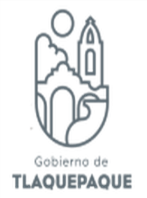 Buenas tardes a todas y todos en mi carácter de Regidor Presidente de la Comisión que nos ocupa les doy la bienvenida a la Décima Quinta Sesión Ordinaria de la Comisión Edilicia de Promoción Económica, así como al personal de la Secretaria del Ayuntamiento y el personal de la Dirección de Transparencia que nos acompañan. Me permito para dar inicio  a esta sesión correspondiente a la fecha de hoy 17 (diecisiete) de marzo del año 2023 (dos mil veintitrés), estando debidamente constituidos en el Sala de Juntas del área de Regidores ubicada en calle Independencia número 10 (diez) en la colonia Centro perteneciente a la  Municipalidad de San Pedro Tlaquepaque, Jalisco; de conformidad y con fundamento en los arábigos 115 de nuestra Carta Magna en sus fracciones I  y II, así como el numeral 27 y 49 en su fracción II de la Ley de Gobierno y de la Administración Pública Municipal del Estado de Jalisco y en los artículos 73, 76, 77, 84, 108 del Reglamento de Gobierno y de la Administración Pública del Ayuntamiento Constitucional de San Pedro Tlaquepaque, Jalisco, vigente y aplicable.Como PRIMER PUNTO del orden del día me permito verificar que exista quórum legal para sesionar mediante el pase de lista de asistencia:Presidenta Municipal Vocal Mirna Citlalli Amaya de Luna---------------------------( )Regidora Vocal Maria Patricia Meza Núñez----------------------------------- (presente)Regidora Vocal Alma Dolores Hurtado Castillo-------------------------------(presente)Regidor Vocal José Roberto García Castillo-----------------------------------(presente)Y él de la voz Regidor Braulio Ernesto García Pérez-------------------------(presente)Una vez constatada y nombrada la lista de asistencia doy cuenta que nos encontramos 4(cuatro) de los 5(cinco) integrantes de esta comisión.------------------------------------------------------------------------------- Existiendo quórum legal para sesionar, mencionando que todos los acuerdos que se tomen aquí tendrán validez legal---------------------------------------------------------------------------------------------------------------------------------------Informarles que mediante oficio número DGCJ 093/2023, se solicitó justificar la inasistencia de la Presidenta Municipal Mirna Citlalli Amaya de Luna, toda vez que por motivos de agenda no le será posible asistir  a la presente sesión por lo que mediante votación económica solicito si están de acuerdo en justificar su inasistencia, favor de levantar su mano--------------------------------------------------------------------------------------------APROBADO POR  MAYORIA--------------------------------------------------------------------------------------------------------------------------------------------------Conforme a lo establecido en el arábigo 90 del Reglamento de Gobierno y de la Administración Pública del Ayuntamiento Constitucional de San Pedro Tlaquepaque; siendo las 12(doce) horas con 35 (treinta y cinco) minutos se declara abierta la sesión, por lo que propongo el siguiente orden del día.Primero. -   Lista de asistencia y verificación del quórum legal para sesionar.Segundo. - Lectura y en su caso aprobación del orden del día.Tercero. -  Informes sobre la entrega de apoyo económico del programa social “Becas para Estancias Infantiles 2023” a cargo de la Coordinación General de Desarrollo Económico y Combate a la Desigualdad.Cuarto. -  Asuntos Generales.Quinto. - Clausura de la Sesión.Por lo que mediante votación económica les pregunto a las y los integrantes de esta Comisión si se aprueba el orden del día, tengan a bien levantar su mano-------------------------------------------------------APROBADO POR MAYORIA-------------------------------------------------------------------------------------------------------------------------------------------- Una vez aprobado el PRIMER PUNTO con el pase de asistencia y el SEGUNDO PUNTO con la lectura y aprobación del mismo pasamos a lo siguiente ---------------------------------------------------------------------------------------------------------------------------------------------------A fin de desahogar el TERCER PUNTO del orden del día, les informo que el pasado día lunes 13 de marzo de la presente anualidad a las 17:00 (diecisiete) horas en las instalaciones del Patio San Pedro del Centro Cultural El Refugio se llevó a cabo la primera entrega de cheques de este programa social “Becas para Estancias Infantiles” donde se invirtió un monto total de $6,600,000.00 (seis millones seiscientos mil pesos M.N) con una capacidad de entregar 500 becas, se les informa que se entregaron 285 (doscientos ochenta y cinco) becas con un monto de $750,000.00 (setecientos cincuenta mil pesos) esto corresponde al periodo de eneros y febrero, también comentarles que todavía quedan vacantes 215 becas por si conocen de familiares o de personas del municipio de Tlaquepaque que tengan la necesidad de que sus hijos sea cuidados en un guardería pueden solicitar este apoyo en el ayuntamiento principalmente en la Coordinación General de Desarrollo Económico y Combate a la Desigualdad que se encuentra en la calle Florida número 188(ciento ochenta y ocho)---------------------------------------------------------------------------------------------------------------------------------------------------------------------------------------------------------------------------------------------------------------------------------Para continuar, como CUARTO PUNTO del orden del día asuntos generales, me permito preguntarles a las y los integrantes de esta Comisión si tienen ¿algún asunto que tratar respecto a lo informado? ---------------------------Ninguno-------------------------------------------------------------------------------------------------------------------------------------------------------------------------------------------------------------------------------------------A fin de desahogar el QUINTO PUNTO DEL DIA del orden del día y no habiendo más asuntos que tratar se da por concluida esta Sesión siendo las 12(doce) horas con 37 (treinta y siete) minutos del día viernes 17(diecisiete) de marzo de la presente anualidad, declarando la clausura de la Sesión. ------------------------------------------------------------------------------------------------------------------------------------------------------------Muchas gracias por su asistencia compañeras y compañeros regidores.ATENTAMENTE:SAN PEDRO TLAQUEPAQUE, JALISCO., MARZO DEL 2023._______________________________REGIDOR BRAULIO ERNESTO GARCIA PÉREZPresidente de la Comisión Edilicia de Promoción Económica.___________________________________PRESIDENTA MUNICIPAL MIRNA CITALLI AMAYA DE LUNAVocal de la Comisión Edilicia de Promoción Económica___________________________________REGIDORA MARIA PATRICIA MEZA NUÑEZVocal de la Comisión Edilicia de Promoción Económica___________________________________REGIDORA ALMA DOLORES HURTADO CASTILLOVocal de la Comisión Edilicia de Promoción Económica____________________________________REGIDOR JOSÉ ROBERTO GARCÍA CASTILLOVocal de la Comisión Edilicia de Promoción Económica